Annexe 2bis : Fiche liste des travaux contenus dans LE DOSSIERFiche à remplir par le candidat qui y insert/ajoute les visuels réduits des travauxSignature du candidat : 			Signature du professeur : 			Visa du chef d’établissement :  BACCALAUREAT - Arts plastiques / Session 2018  BACCALAUREAT - Arts plastiques / Session 2018  BACCALAUREAT - Arts plastiques / Session 2018Epreuve facultativecarton dessin : 65 x 50 x 5 cm max /   entre 3 travaux minim et 6 max,    dont 2 travaux bidimensionnels sur support physiqueEpreuve de spécialité   carton dessin : 75 x 52 x 5 cm max / entre 5 travaux minim et 10 max,dont 3 travaux bidimensionnels aboutis et sur support physique.Nom / Prénom du candidat :Nom / Prénom du candidat :Etablissement d’origine : Etablissement d’origine : 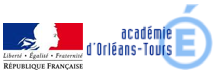 Titre, description, …Titre, description, …Travail 2D Travail3DTravail numériqueou vidéoTravail 1Travail 2Travail 3Travail 4Travail 5Travail 6Travail 7Travail 8Travail 9Travail 10Carnet45 x 60 cm et 5 cm maxCarnet45 x 60 cm et 5 cm maxUniquement pour épreuve de spécialitéUniquement pour épreuve de spécialitéUniquement pour épreuve de spécialitéUniquement pour épreuve de spécialité